Cannon BeachRural Fire Protection District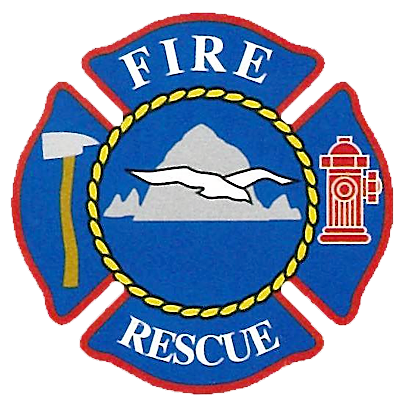 Volunteer Application Packet188 E. Sunset Blvd. / PO Box 24, Cannon Beach, OR 97110Phone: 503-436-2949www.cbfire.com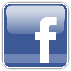 @cannonbeachfirerescueVOLUNTEER ACCEPTANCE PROCESS*Please return highlighted portion of application, to the Recruit Coordinator at Cannon Beach Main Station. The application packet you return should include the following:___Volunteer/Employment Application (pg. 3-5)___Fire Corps Volunteer, Application – Part 2 (pg. 6) (only if you are applying to be a member of the District’s Fire Corps)  ___Signed Applicant’s Statement (pg. 7)___Acknowledgement and Authorization for Background Check (pg. 8) Must be signed with notary. Copies & Fax is a Notary Public Service @ 171 Sunset Blvd # 106 ___Photo Copy of Driver’s License Following review of your application packet, you will be contacted by the recruit and retention coordinator to schedule an appointment. CONTACT INFORMATIONRecruitment and Retention CoordinatorShaunna White188 E. Sunset Blvd.PO Box 24Cannon Beach, OR 97110Station: (503)739-2949Cell Phone: (503)739-3174Email: swhite@cbfire.comFax #: (503)436-9639CANNON BEACH FIRE DISRICT 						Date Received: _______________188 Sunset BlvdPO Box 24Cannon Beach, OR 97110503-436-2949VOLUNTEER/EMPLOYMENT APPLICATIONThank you for applying with Cannon Beach Fire Protection District.  Please answer all questions to the best of your ability.  We welcome resumes; however, please complete all portions of this application form.PLEASE PRINT CLEARLYCannon Beach Rural Fire Protection District is an equal opportunity agency. It is the policy of Fire District not to discriminate in accordance with the requirements of all applicable state & federal laws, on the basis of race or creed, color, religion, national origin, sexual orientation, covered veteran status, marital status, handicapping condition, political affiliation, pregnancy, gender identity or age.If you are accepted as a volunteer/paid with Cannon Beach Fire Protection District, would you be willing to submit to any job-related medical exams, physical ability testing and/or drug tests that may be required of the position to which you have applied?  _____Yes   _____NoIn your opinion, are you able to perform the essential functions of the position to which you have applied with or without reasonable accommodations?  _____Yes   _____NoThis position requires the volunteer to work outdoors in every type of climate and weather condition.  The work is repetitive and physically demanding.  They may lift and carry heavy objects, and stoop, kneel, crouch or crawl in awkward positions.  The volunteer may be exposed to harmful materials or chemicals, fumes, odors, loud noises or dangerous machinery.  The volunteer may also be exposed to the morbid, the macabre, the repugnant, the abnormal, the morose, the psychotic, the neurotic and the otherwise unpleasant or unusual facets of results of human behavior.  Cannon Beach Fire Protection District strongly suggests consulting with your personal physician before applying.  FIRE CORPS VOLUNTEERSAPPLICATION – PART 2 Cannon Beach Fire appreciates your time and your interest in volunteering with our department. Please complete the following questions to better assist us in matching your interest/skills with projects/events. What are some of your hobbies and interests?_______________________________________________________________________________________________________________________________________________________________________________________________________________________________________________________________ What are some of your skills and/or training (not including Firefighting/EMT training)?_______________________________________________________________________________________________________________________________________________________________________________________________________________________________________________________________________________________ Please list any organizations, clubs and affiliations you are also involved with. _______________________________________________________________________________________________________________________________________________________________________________________________________________________________________________________________________________________4. Please check any of the following topics/events that interest you? Marking these topics does not mean you will be expected to volunteer for such projects, but you may be asked if you are interested.Name:______________________________________________	Date:____________________Cannon Beach Rural Fire Protection District is an equal opportunity agency. It is the policy of Fire District not to discriminate in accordance with the requirements of all applicable state & federal laws, on the basis of race or creed, color, religion, national origin, sexual orientation, covered veteran status, marital status, handicapping condition, political affiliation, pregnancy, gender identity or age.APPLICANT’S STATEMENTI certify that all information I have provided is true, complete and correct. I understand that I must complete a rigorous training program and meet certain physical requirements and I am aware there is a probationary period. I understand that any information provided by me that is found to be false, incomplete or misrepresented, will be cause to (i) cancel further consideration of this application, or (ii) immediately discharge me from the employer’s service, whenever it is discovered. I expressly authorize, without reservation, the employer, its representatives, employees or agents to contact and obtain information from all references (personal and professional), employers, public agencies, licensing authorities and educational institutions and to otherwise verify the accuracy of all information provided by me in this application, resume or job interview. I hereby waive any and all rights and claims I may have regarding the employer, its agents, employees or representatives, for seeking, gathering and using such information in the employment process and all other persons, corporations or organizations for furnishing such information about me. I further understand that an offer of employment is conditional based on proper employment authorization, favorable background verification, ability to perform the essential functions of the job (with or without reasonable accommodations) and passing a pre-employment medical exam and drug screen. Oregon law prohibits smoking in public facilities; therefore, the applicant agrees to refrain from tobacco products within the facility, surrounding grounds, or company owned vehicles. I also understand that if I am hired, I will be required to provide proof of identity, a valid driver’s license, legal authority to work in the United States and that federal immigration laws require me to complete an I9 Form. DO NOT SIGN UNTIL YOU HAVE READ THE ABOVE APPLICANT STATEMENT. I certify that I have read, fully understand and accept all terms as stated above.Signature of Applicant									 Date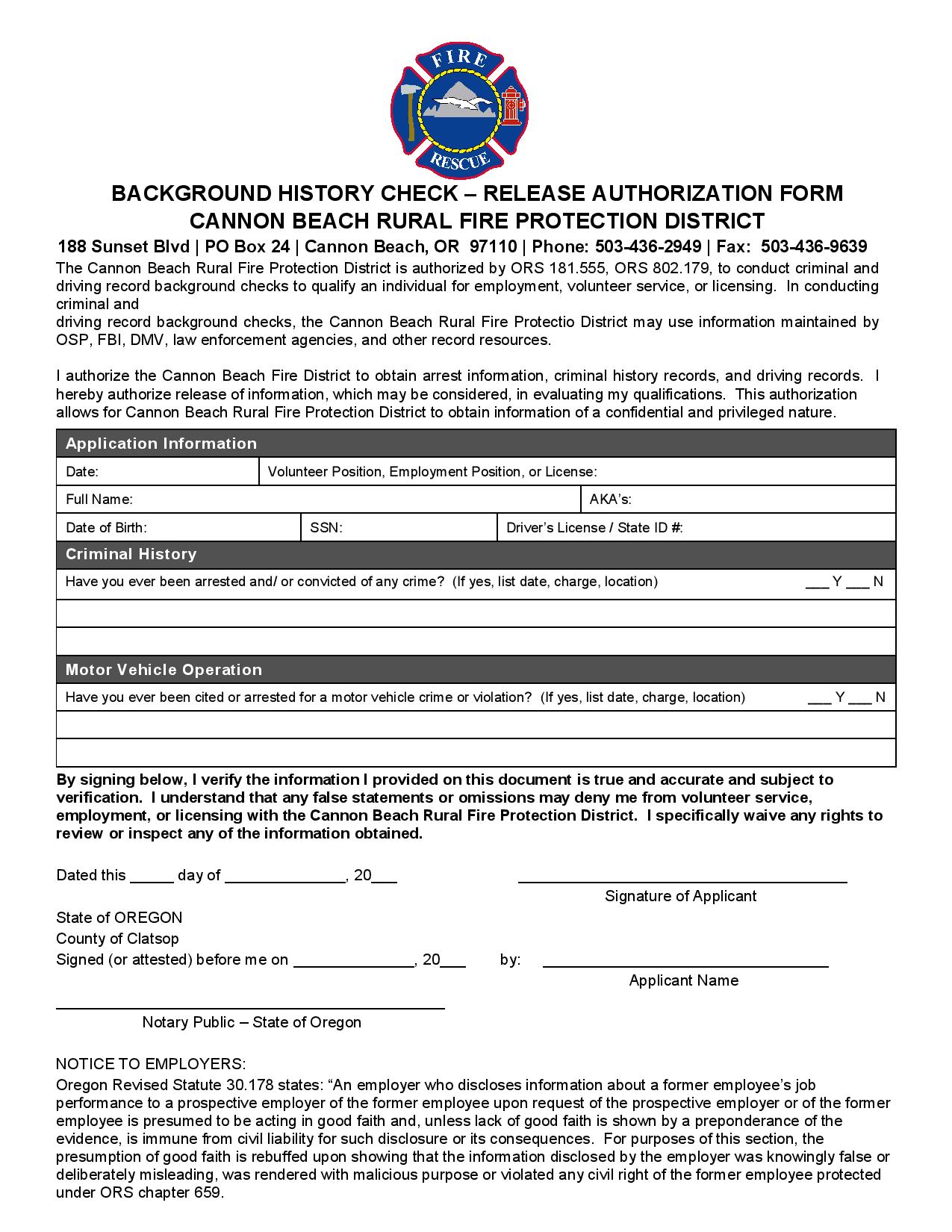 NAME (LAST, FIRST, MIDDLE) ________________________________________________________________________ALIAS OR OTHER NAME USED: _______________________________________________________________________HOME ADDRESS: __________________________________________________________________________________________________________________________________________________________________________________________MAILING ADDRESS: ________________________________________________________________________________________________________________________________________________________________________________________HOME TELEPHONE #: _________________________   SECONDARY TELEPHONE #: _________________________E-MAIL ADDRESS: ___________________________________________________________________________________ARE YOU A RESIDENT OF CANNON BEACH FIRE DISTRICT? _____________________             IF SO, HOW LONG HAVE YOU RESIDED IN THE CANNON BEACH FIRE DISTRICT:  _____________________PLEASE LIST FIVE (5) YEAR RESIDENCE HISTORY: ______________________________________________________________________________________________________________________________________________________________________________________________________________________________________________________________________________________________________________________________________________________________________________________________________________________________________________________________________________________________________________________________EDUCATION AND TRAININGHIGH SCHOOL GRADUATE OR G.E.D. CERTIFICATE? _____Yes  _____NoIf NO, circle the highest grade completed:  1  2  3  4  5  6  7  8  9  10  11  12COLLEGES, VOCATIONAL/TECHNICAL SCHOOLS          CREDITS                    CERTIFICATE OR DEGREE__________________________________________________________________________________________________________________________________________________________________________________________________________________________________________________________________________________________________________________LICENSES AND CERTIFICATES (Please attach copies of certificates)DESCRIPTION                                         ISSUED BY                                                             EXPIRATION DATE__________________________________________________________________________________________________________________________________________________________________________________________________________________________________________________________________________________________________________________ADDITIONAL KNOWLEDGE, SKILLS AND ABILITIESPlease list any additional knowledge, skills or abilities that you believe would be beneficial to Cannon Beach Fire District:__________________________________________________________________________________________________________________________________________________________________________________________________________________________________________________________________________________________________________________ARE YOU NOW OR HAVE BEEN EMPLOYED OR AFFILIATED WITH A FIRE DEPARTMENT? ___Yes ____No     DATES: ______________________________     DEPARTMENT? ____________________________     DATES: ______________________________     DEPARTMENT? ____________________________GENERAL INFORMATION:U.S. MILITARY SERVICE:     BRANCH: __________________________________________________________________________________________     DATES OF SERVICE:  FROM: __________________________________     TO: ________________________________ARE YOU A US CITIZEN? _______ Yes       __________No If you are not a US Citizen, are you allowed to work in the US without restriction?  _______ Yes       __________NoEMPLOYMENT RECORD:  Begin with current/most recent employment.EMPLOYMENT RECORD:  Begin with current/most recent employment.EMPLOYMENT RECORD:  Begin with current/most recent employment.From: ___/___/___Title: ___________________________Employer: _______________________Duties: __________________________Address: ________________________To:     ___/___/___________________________________________________________________________________________________Supervisor’s Name/Title: ___________Salary: _______________per________________________________________________________________________________________________________Telephone: ______________________Hours per Week: __________________________________________________Reason for Leaving: _______________________________________________________________________________# of employees supervised: __________________________________________May we contact this employer? ______******************************************************************************************************************************************************************************************************************************************************************************************************************From: ___/___/___Title: ___________________________Employer: _______________________Duties: __________________________Address: ________________________To:     ___/___/___________________________________________________________________________________________________Supervisor’s Name/Title: ___________Salary: _______________per________________________________________________________________________________________________________Telephone: ______________________Hours per Week: __________________________________________________Reason for Leaving: _______________________________________________________________________________# of employees supervised: __________________________________________May we contact this employer? ______******************************************************************************************************************************************************************************************************************************************************************************************************************From: ___/___/___Title: ___________________________Employer: _______________________Duties: __________________________Address: ________________________To:     ___/___/___________________________________________________________________________________________________Supervisor’s Name/Title: ___________Salary: _______________per________________________________________________________________________________________________________Telephone: ______________________Hours per Week: __________________________________________________Reason for Leaving: _______________________________________________________________________________# of employees supervised: __________________________________________May we contact this employer? ______VOLUNTARY INFORMATIONThis information is being requested in accordance with federal regulations.  The information is voluntary and will not be used when considering your application with Cannon Beach Fire District.Sex (check one):  _____Male   _____FemaleRace/Ethnicity – Please check the one category which best describes your recognition in your community:_____American Indian/Alaskan – includes persons who identify themselves or are known as such by virtue of tribal            association._____Asian/Pacific Islander – includes persons of Japanese, Chinese, Korean, or Filipino descent_____Black/African American – includes persons of African descent, as well as those identified as Jamaican,           Trinidadian, and West Indian descent_____Hispanic/Latino – includes all persons of Mexican, Puerto Rican, Cuban, Latin American, or Spanish descent_____White/Caucasian - includes persons of Indo-European descent, including Pakistani and East Indian persons_____Other – includes Malayan, Thais, and others not covered above.Do you have a disability?  _____Yes   _____No If yes, please check the type of impairment you have:_____Hearing_____Mobility_____Visual_____Mental_____Multiple Disabilities_____Other (specify):  ____________________________________________________________________________Veteran Status:  Check the one (1) box that best describes your veteran status:_____Disabled Vietnam Era Veteran_____Disabled Veteran of Other Campaign or War Era_____Other Disabled Veteran_____Vietnam Era Veteran_____Veteran of Other Campaign or War Era_____Other VeteranVOLUNTARY INFORMATIONThis information is being requested in accordance with federal regulations.  The information is voluntary and will not be used when considering your application with Cannon Beach Fire District.Sex (check one):  _____Male   _____FemaleRace/Ethnicity – Please check the one category which best describes your recognition in your community:_____American Indian/Alaskan – includes persons who identify themselves or are known as such by virtue of tribal            association._____Asian/Pacific Islander – includes persons of Japanese, Chinese, Korean, or Filipino descent_____Black/African American – includes persons of African descent, as well as those identified as Jamaican,           Trinidadian, and West Indian descent_____Hispanic/Latino – includes all persons of Mexican, Puerto Rican, Cuban, Latin American, or Spanish descent_____White/Caucasian - includes persons of Indo-European descent, including Pakistani and East Indian persons_____Other – includes Malayan, Thais, and others not covered above.Do you have a disability?  _____Yes   _____No If yes, please check the type of impairment you have:_____Hearing_____Mobility_____Visual_____Mental_____Multiple Disabilities_____Other (specify):  ____________________________________________________________________________Veteran Status:  Check the one (1) box that best describes your veteran status:_____Disabled Vietnam Era Veteran_____Disabled Veteran of Other Campaign or War Era_____Other Disabled Veteran_____Vietnam Era Veteran_____Veteran of Other Campaign or War Era_____Other VeteranVOLUNTARY INFORMATIONThis information is being requested in accordance with federal regulations.  The information is voluntary and will not be used when considering your application with Cannon Beach Fire District.Sex (check one):  _____Male   _____FemaleRace/Ethnicity – Please check the one category which best describes your recognition in your community:_____American Indian/Alaskan – includes persons who identify themselves or are known as such by virtue of tribal            association._____Asian/Pacific Islander – includes persons of Japanese, Chinese, Korean, or Filipino descent_____Black/African American – includes persons of African descent, as well as those identified as Jamaican,           Trinidadian, and West Indian descent_____Hispanic/Latino – includes all persons of Mexican, Puerto Rican, Cuban, Latin American, or Spanish descent_____White/Caucasian - includes persons of Indo-European descent, including Pakistani and East Indian persons_____Other – includes Malayan, Thais, and others not covered above.Do you have a disability?  _____Yes   _____No If yes, please check the type of impairment you have:_____Hearing_____Mobility_____Visual_____Mental_____Multiple Disabilities_____Other (specify):  ____________________________________________________________________________Veteran Status:  Check the one (1) box that best describes your veteran status:_____Disabled Vietnam Era Veteran_____Disabled Veteran of Other Campaign or War Era_____Other Disabled Veteran_____Vietnam Era Veteran_____Veteran of Other Campaign or War Era_____Other VeteranAddress Signs    Maintenance & InstallationAlterationsBuilding MaintenanceVehicle MaintenaneFire PreventionFundraiser EventsHealth FairsLockbox InstallationPhotographyRehabTraining/Data EntryLife SafetyEducationSmoke Detector /Battery ReplacementSecretary / AdministrativeChaplainOther_____________________Extended Fire Support – Refill oxygen bottles, assist with delivery of food and water as needed, help out in Rehab.Extended Fire Support – Refill oxygen bottles, assist with delivery of food and water as needed, help out in Rehab.Extended Fire Support – Refill oxygen bottles, assist with delivery of food and water as needed, help out in Rehab.Extended Fire Support – Refill oxygen bottles, assist with delivery of food and water as needed, help out in Rehab.